OREGON STATE ORGANIZATION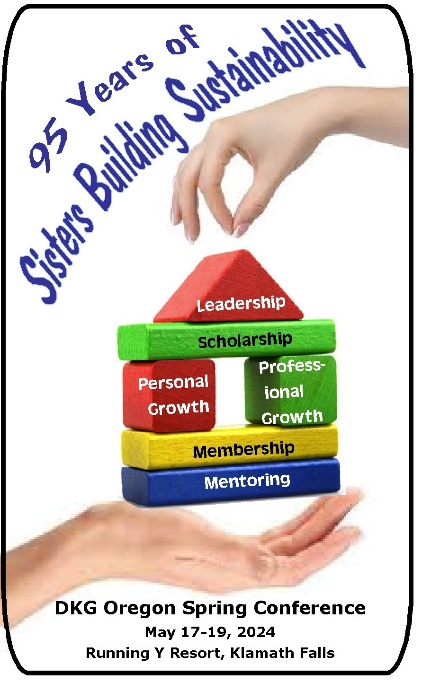 of DKG INTERNATIONAL2024 SPRING CONFERENCEAt the Running Y ResortMay 17-19, 2024 in Klamath Falls, Oregon**************************************NON-MEMBER REGISTRATION FORMCONVENTION WEBSITE: https://dkgoregonconvention.weebly.com/REGISTER: Fill out this form and mail it with your payment to Bonita Fillmore, 1803 Lancaster Ave., Klamath Falls, OR 97601. ____________________     ___   ___________________     _______              __________________________________Last Name                                         Dr.        First Name                                    Middle Initial              Name as you want it to appear on your badge._______________________________________________________________________________________________Street Address                                     		          City                  			State           	Zip Code______________________________________     ________________________________	   Email 						   Area Code and Phone Number	    Photo Release:  By your attendance at this event, you are granting your permission to be filmed or photographed and are granting full use of your likeness, name, voice, and words without compensation.Registration Fee for Friday & Saturday			$30.00		$_______ Late Registration (after May 7, 2024)			$35.00		$_______Friday Morning County & Baldwin Museums Tour	$ 8.00		$_______Friday Morning Trolley Tour add to Museums Tour	$10.00		$_______	Saturday Birthday Luncheon Buffet			$35.00		$_______(Must be registered by May 10th to attend the luncheon for an accurate head count.)        Total Enclosed    $________Dietary requirements:___________________________________________________Other health concerns: __________________________________________________PDUs will be awarded for all workshops. Friday’s afternoon workshops are 90 minutes long and are titled: NAMI (Mental Health) and Conscious Discipline.Saturday’s one-hour workshops are arranged in 4 sessions not necessarily in this order. Their titles are: Seeking Leaders; 	Essential Ingredients for PLC’s; 		Global Volunteers Service to the Texas Border; 	Rain Forests of the Ocean, Sustainability of our Planet; 		Legislative Updates at the State/National Level; How to Run an Efficient Meeting; 	Czech Settlement of Malin; 	Ment “her” ship: the Bridge to Membership and Leadership; 	Self-care for Special Education; 		How a Little ”What If” Turned into a Dream; 	 Creative Writing Done Right;	Mentoring New Educators.Todd Kepple will be speaking on Early Education in the Klamath Basin at Saturday’s Luncheon.